ZAM.272.1.17.2023					      Brzeg, dnia 18 października 2023 r. Informacje przekazywane na podstawie art. 222 ust. 4 ustawy z dnia 11 września 2019 r. Prawo zamówień publicznychdot. zadania pn. „Wykonanie dokumentacji projektowej w ramach przedsięwzięcia Utworzenie Branżowego Centrum Umiejętności w branży logistycznej w Zespole Szkół Ponadpodstawowych w Grodkowie”	Zamawiający – Powiat Brzeski – działając na podstawie art. 222 ust. 4 ustawy z dnia 11 września 2019 r. Prawo zamówień publicznych (Dz. U. z 2023 r. poz. 1605 z późn. zm.) informuje, że na sfinansowanie niniejszego zamówienia zamierza przeznaczyć kwotę w wysokości 159 900,00 zł.     Podpis na oryginale       STAROSTA              (-)  Jacek MonkiewiczSprawę prowadzi Anna Woroszczuk-Preis, tel. 77 444 79 13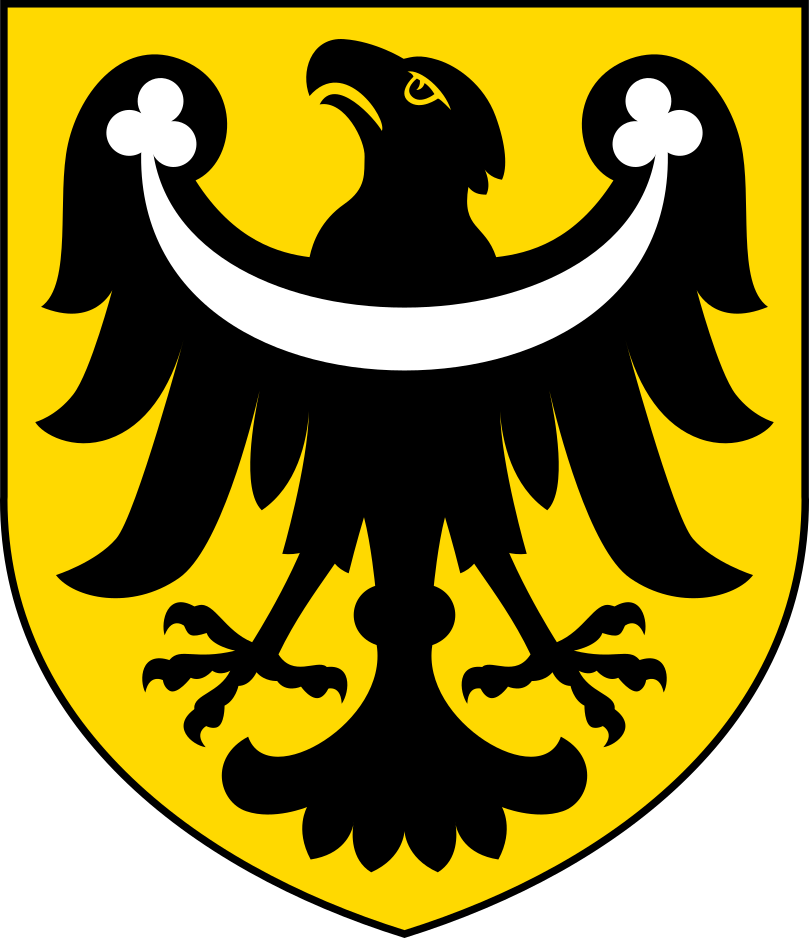 Powiat Brzeski - Starostwo Powiatowe w Brzeguul. Robotnicza 20, 49-300 Brzegcentrala tel. (+48) 77 444 79 00 (do 02)https://brzeg-powiat.pl/